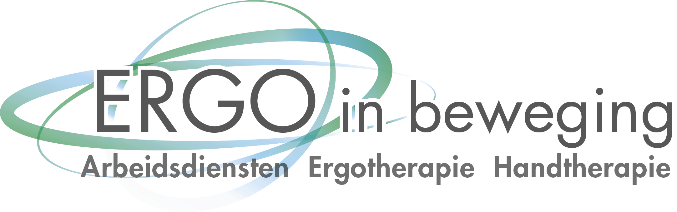 VERWIJS- EN AANVRAAGFORMULIERCLIËNT:naam				:		                           		M/Vadres				:	                                     		                                    telefoon			:	geboortedatum 			:		zorgverzekeraar	:BSN               	 	             :          				                    			e – mail adres			:eerder contact gehad met een ergotherapeut? : 	 ja / neeVRAAGSTELLING VOOR ERGOTHERAPIEEventueel andere betrokkenen    :GEGEVENS CLIËNT DIAGNOSE(N) EN EVENTUELE BIJZONDERHEDENPrognose: progressief/stationair/herstellend/niet bekendVooraf overleg gewenst?     ja / nee Herstelzorg Covid -  startdatum 12 termijn: GEGEVENS VERWIJZER           	                  Datum                               Handtekening			naam:								adres:						tel.nr.:						GRAAG STUREN NAAR:Zorgmail dj.meijerhofvannoppen@zorgmail.nl of 500075505@lms.lifeline.nl         of Edifact,  Siilo, OZO verbindzorg, of via eigen beveiligd systeem naar info@ergoinbeweging.nlof naar locatie Brummen: Ergo in Beweging, Primulastraat 2, 6971AZ Brummen   Huisarts: